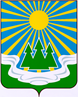 МУНИЦИПАЛЬНОЕ ОБРАЗОВАНИЕ«СВЕТОГОРСКОЕ ГОРОДСКОЕ ПОСЕЛЕНИЕ» ВЫБОРГСКОГО РАЙОНА ЛЕНИНГРАДСКОЙ ОБЛАСТИСОВЕТ ДЕПУТАТОВвторого созываРЕШЕНИЕот  25 декабря  2018 года		№ (проект)Об утверждении прогнозного плана – программыприватизации  муниципального  имущества   МО«Светогорское городское поселение» на 2019 год.  	В соответствии с Федеральным законом от 06.10.2003 № 131-ФЗ «Об общих принципах организации местного самоуправления в Российской Федерации»,  Федеральным законом от 21 декабря 2001 года № 178-ФЗ «О приватизации государственного и муниципального имущества»,  Положением о порядке и условиях приватизации муниципального имущества МО «Светогорское городское поселение», утвержденного решением Совета депутатов МО «Светогорское городское поселение» от 16 февраля 2016 года № 9, Уставом муниципального образования «Светогорское городское поселение» Выборгского района Ленинградской области, совет депутатовРЕШИЛ:1. Утвердить «Прогнозный план-программу приватизации муниципального имущества МО «Светогорское городское поселение» на 2019 год» согласно приложению №1.2. Настоящее Решение вступает в силу с 01 января 2019 года.3. Решение опубликовать в газете «Вуокса».4. Контроль за исполнением данного Решения возложить на постоянную депутатскую комиссию по экономике, бюджету и контролю за использованием муниципальной собственности.Глава муниципального образования                                      Р.А. Генералова«Светогорское городское поселение»Рассылка: дело, ОУИ, администрация, прокуратура, газета «Вуокса»     Приложение № 1                                                              к решению совета депутатов МО «Светогорское городское поселение»                                                                           от 25 декабря  2018 года № 1. Перечень объектов недвижимого имущества, вносимых в план-программу приватизации на 2019 год, для выставления на торги:№ п/пНаименование объектаАдресГод постройкиПлощадьобъекта, кв. м.Стоимость, руб.1Нежилое помещение, кадастровый номер: 47:01:0000000:43507Ленинградская область, Выборгский район, МО «Светогорское городское поселение»г. Светогорск, ул. Кирова, д. 1 1982220,0В соответствии с рыночной стоимостью